The artists of the World meet up in MilanThe digital platform M-WAMMilano World Arts Map is born,the network of the international Artists who live in Milan press release, 5 March 2015It is born for the first time in Milan M-WAM●Milano World Arts Map on the occasion of Expo 2015, an opportunity for networking is offered to the city, that, through the platform www.m-wam.org online from today on, involves international artists who live and work in Milan. It is a network created among their Ateliers, connected in an interactive map expected to grow and involve a larger and larger number of representatives, and that share with the Expo a fundamental value: interculturality.www.m-wam.org presents written info files, images and videos that describes artists, ateliers and creative spaces, to which is added the tool of facebook that in a few days has become the social network of this new community.The M-WAM net is rapidly growing, involving artists from each continent. Up till now Liana Ghukasyan (Armenia), Kikoko (Togo), Giovanni Manzoni Piazzalunga (Bolivia), Florencia Martinez (Argentina), Shuhei Matsuyama (Japan), Tomoko Nagao (Japan), Mahmoud Saleh Mohammadi (Iran), Pedro Fiol (Cuba), Jelena Vasiljev (Serbia), Richard Gabriel (Philippines) are present on the platform with their Ateliers; numerous artists who come from Switzerland, USA, Greece, Germany, El Salvador, Nigeria joined the project and new arrivals will be added in progress. M-WAM●Milano World Arts Map is a digital and real location for multicultural and multidisciplinary interactions. In addition to representing an innovative tool for intercultural socialization, it aims to create new connections with expository spaces, bookshops, theatres, public and private places in order to stimulate and favour different artistic ways of expression. In this regard there are foreseen meetings in public places in Milan, such as the preview at ExpoGate - hosted by the Triulza Foundation -, the presentation of the project at PAC (9 March) and the exhibition at the Fabbrica del Vapore (Steam Factory) (25 March -  6 April). Due to its peculiarity and mission, the project - devised and made by the cultural Association CUBEART of Ana Pedroso and the communication Workshop The Round Table of Francesco Moneta - has already received subscriptions from the Council of Europe, the European Commission (that supports the creative Contest), the GAI – Giovani Artisti Italiani (Young Italian Artists) and Federculture, and is made in partnership with the Council of Milan. The technical part of the digital platform is made by TVN Media Group. The Art Direction of the visual communication is curated by the artist Serena Viola.M-WAM will bring into being shows, exhibitions and projects meant to strengthen identities and intercultural connections as a reciprocal exchange and enrichment.Among these there is the contest MILANO CITTA’ MONDO/MILAN CITY WORLD with free admission, meant for emerging Italian artists under 35 and international artists of any age from the M-WAM network, and open to all the artistic expressions: painting, sculpture, installation, photography, video, new media art, performance (http://www.m-wam.org/milanocittamondo/contest.html).The regulations explain the awarding of prizes decided by a Panel of Judges coordinated by Laura Cornejo from Spain and made up of five members: the curators Luca Beatrice and Claudia Zanfi (Italy), Guido Magnaguagno (Switzerland), Alya Sebti (Marocco), and the artist Adrian Paci (Albania).The works in the competition will all be put in the digital Gallery of the M-WAM project, and those selected will be on display from 25 March to 6 April at the exhibition at the Fabbrica del Vapore, curated by Chiara Canali, dedicated to the city of Milan and intended for the citizens from all over the world visiting the Expo.The selection will be then presented in other spaces, among which there are the WECC – World Expo Commissioners Club, a symbolic place of the intercultural Milan that we are going to experience.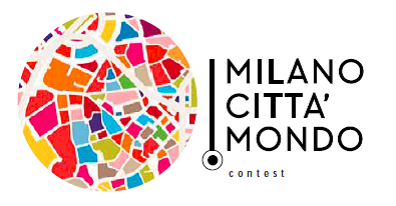 INFOProject M-WAM●Milano World Arts MapSecretariatPaola Bernardi - The Round TablePh. +39.02.36528324/9545paola.bernardi@theroundtable.itPress OfficeIBC Irma Bianchi CommunicationPh. +39 02 89404694 - info@irmabianchi.ittext and image downloads from www.irmabianchi.it